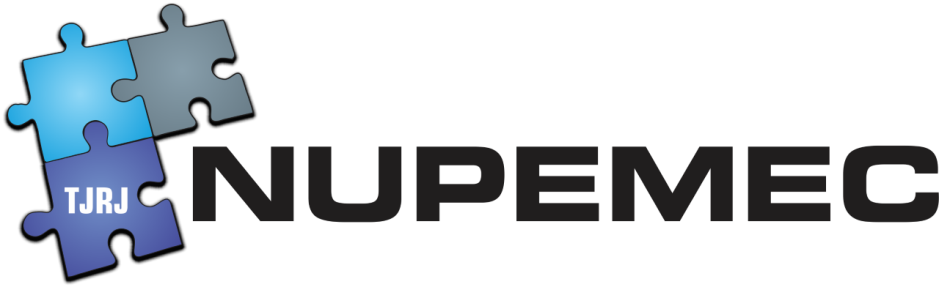 Centro Judiciário de Solução e Conflito e Cidadania - CEJUSC da Regional da Região Oceânica da Comarca de Niterói Ato de Criação: Resolução TJ/OE/RJ nº 07/2016.Ato de Instalação: Ato Executivo Conjunto nº 13/2017.Data de instalação: 30 de outubro de 2017.Juíza Coordenadora do CEJUSC: Dra. Cássia Arueira Klausner. Chefe de CEJUSC: Endereço: EstradaCaetanoMonteiro s/n°, 2°andar, Pendotiba, Niterói/RJ. CEP: 24320-570.Telefone: (21) 2616-938. E-Mail: roccejusc@tjrj.jus.brNUR: 2º NUR.Casa da Família estruturada: Não. Polo Avançado de Solução de Conflitos Extrajudiciais criado: Não.